.Intro: 32 CountsStep ½ Turn, Step, Hold, step ½ Turn, Step, HoldLock Step Fwd. Right, Brush, Rock Fwd, Recover, Step Back, HoldLock Step Back right, Kick, Coaster Step, HoldRestart the dance here, during wall 12, Facing 3 O` Clock¼ Step Turn Left, Cross, Hold, Rumba, HoldTag: After Wall 6, Facing 6 O` Clock (Back wall) Do the first 8 Count of the danceStep ½ Turn, Step, Hold, step ½ Turn, Step, HoldStart from the beginningRestart: After 24 Counts during wall 12, Facing 3 O` Clock, Start the dance from the beginningHave Fun!Big Bad Broken Heart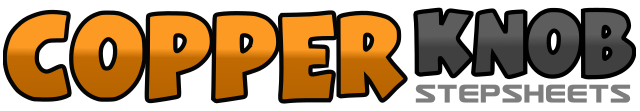 .......Count:32Wall:4Level:Beginner.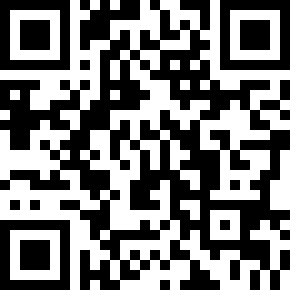 Choreographer:Marie Sørensen (TUR) - March 2012Marie Sørensen (TUR) - March 2012Marie Sørensen (TUR) - March 2012Marie Sørensen (TUR) - March 2012Marie Sørensen (TUR) - March 2012.Music:Big Bad Broken Heart - Jolie HollidayBig Bad Broken Heart - Jolie HollidayBig Bad Broken Heart - Jolie HollidayBig Bad Broken Heart - Jolie HollidayBig Bad Broken Heart - Jolie Holliday........1-2Step Fwd. Right, make ½ turn Left3-4Step Fwd. Right, Hold5-6Step Fwd. Left, Make ½ turn Right7-8Step Fwd. Left, Hold (12)1-2Step Fwd, Right, lock Left behind Right3-4Step Fwd. Right, Brush Left5-6Rock Fwd. left, Recover7-8Step Back left, Hold (12)1-2Step Right Back, Lock Left in front of Right3-4Step Back Right, Kick Left Fwd.5-6Step Back Left, step Right beside Left7-8Step Fwd. Left, Hold (12)1-2Step Fwd. right, make ¼ turn Left3-4Cross Right in front of Left, Hold5-6Step Left to Left side, step Right beside Left7-8Step Fwd. Left, Hold1-2Step Fwd. Right, make ½ turn Left3-4Step Fwd. Right, Hold5-6Step Fwd. Left, Make ½ turn Right7-8Step Fwd. Left, Hold